Health Information and Analysis Oversight Council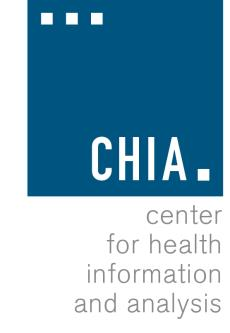 Center for Health Information and Analysis501 Boylston Street, Suite 5100, Boston, MA 
June 28, 2018   9:30-11:30 AM
MEETING NOTICE AND AGENDAApproval of Prior Meeting Minutes Finance Committee UpdateDiscussion Item – CHIA's Transparency AgendaDiscussion Item – House Health Care Bill